MAXON Микрофонный блок инфракрасной конференц-системы DK-82 C/D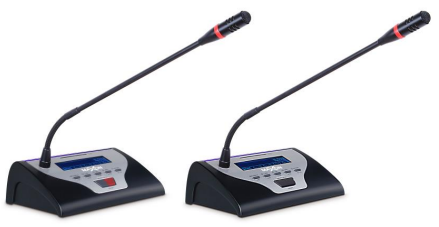 Характеристики инфракрасного микрофона делегата DK-82D:1. Новый цифровой дизайн 2. Переносной столик и микрофонную трубку можно вынуть. Дополнительная удлиненная труба.3. Микрофон емкостный электрический с ветрозащитой 4. Цвет ЖК-дисплея красный / синий (опция) 5. ЖК-дисплей, идентификатор микрофона, уровень сигнала, уровень заряда батареи, состояние микрофона, канал управления и т. Д. 6. Оснащен кнопкой включения / выключения микрофона и индикатором. 7. Оснащен 5 функциональными клавишами для установки идентификатора микрофона, канала управления, контрастности ЖК-дисплея и времени освещения. 8. Автоматическое закрытие: микрофон выключится автоматически, если в течение 99 секунд микрофон не будет действовать. (опция) 9. Микрофон отключит питание через 60 секунд для экономии заряда аккумулятора, если связь с системой нарушится. 10. На ЖК-дисплее отображается «Слабый ИК-сигнал», если ИК-сигнал слабый при работе микрофона. Характеристики инфракрасного микрофона председателя DK-82C -Включая функции пульта делегата, пульт председателя выполняет следующие функции: 1. Микрофон председателя можно включить в любой момент. 2. В одной системе микрофоны поддерживают только один микрофон председателя, а идентификационный номер должен быть 1. 3. Приоритетная функция: председатель может выключить микрофоны делегатов в любое время. 4. Режим «Только председатель»: микрофон делегата не может быть снова включен после того, как микрофон председателя нажмет кнопку приоритета. Председатель должен сначала выйти из этого режима, а затем микрофон делегата можно будет снова включить.схема инфракрасного микрофона: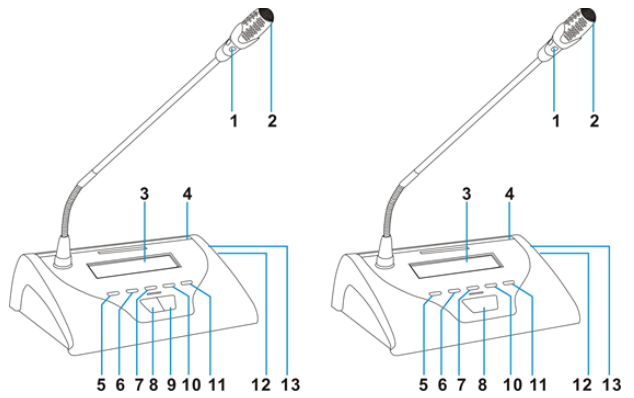 1) Кольцевая красная индикаторная лампа для отображения состояния микрофона. 2) Электретный микрофон однонаправленный 3) ЖК-дисплей 4) ИК-датчик 5) Кнопка меню / возврата: нажмите эту кнопку, чтобы войти в настройку меню или вернуться после настройки. 6) Левая клавиша 7) Правая клавиша 8) Клавиша включения / выключения микрофона 9) Приоритет председателя10) клавиша вверх 11) клавиша вниз 12) Выключатель питания микрофона 13) Вход питания постоянного токаПредметыПараметры Аудио канал Метод передачиБеспроводной ИК Аудио канал Аудио канал4 Аудио канал Диапазон несущей частоты6MHz-8MHz Аудио канал Метод модуляцииFM Аудио канал Расход ИК излучателя+10dBM Аудио канал Чувствительность микрофона-44dB±2dB Аудио канал Частотный диапазон100Hz-10KHz Аудио канал Соотношение сигнал / шум＞70dB Аудио канал T.H.D.＜0.5% Аудио канал 10-30cm Канал управления данными Метод передачи Беспроводной Канал управления данными Канал данных 14 Канал управления данными Диапазон рабочих частот 901MHz-927MHz Канал управления данными Метод модуляции FSK Канал управления данными Чувствительность по приему -85dBM Канал управления данными Расход по передаче 10dBM Канал управления данными Скорость передачи 100KBPS Микрофон Батарея LIP батарея 12V/4000MAH Микрофон Потребляемая мощность 8W Микрофон Температурный режим 0-40 градусов Микрофон Длина гусака микрофона 400mm (опционально) Микрофон Размеры 210×140×69mm Микрофон Вес 900g (с батареями) 